PRIJAVNI OBRAZAC ZA POHAĐANJE                                                                                                                    PROGRAMA OBRAZOVANJA ZA STRUČNO USAVRŠAVANJE DRŽAVNIH SLUŽBENICA I SLUŽBENIKA ZA STRATEŠKO PLANIRANJE       U __________________, dana __________ , ____ god. _____________________________                                                 ___________________________                                                                         potpis polaznika                                            M.P.                              potpis rukovodiocaCrna Gora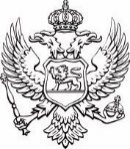 Uprava za ljudske resurse Ime i prezime Ime i prezime PolPolIme i prezime Ime i prezime MŽTelefonE-mailInstitucijaRadno iskustvo Stepen školske spreme□  VSS         □  Magistar           □  DoktorNaziv radnog mjesta po sistematizacijiNapomena:Podnosilac prijavnog obrasca je dobio saglasnost neposrednog rukovodioca da pohađa Program obrazovanja za stručno usavršavanje državnih službenica i službenika za strateško planiranje u V cklusu Programa, u terminima utvrđenim Kalendarom za realizaciju ovog programa. Polaznik Programa će potpisati Ugovor o pohađanju Programa obrazovanja za stručno usavršavanje državnih službenica i službenika za strateško planiranje kojim se uređuju prava i obaveze ugovornih strana u pogledu realizacije Programa.  Napomena:Podnosilac prijavnog obrasca je dobio saglasnost neposrednog rukovodioca da pohađa Program obrazovanja za stručno usavršavanje državnih službenica i službenika za strateško planiranje u V cklusu Programa, u terminima utvrđenim Kalendarom za realizaciju ovog programa. Polaznik Programa će potpisati Ugovor o pohađanju Programa obrazovanja za stručno usavršavanje državnih službenica i službenika za strateško planiranje kojim se uređuju prava i obaveze ugovornih strana u pogledu realizacije Programa.  